Vides aizsardzības un reģionālās attīstības ministrijas unLatvijas Pašvaldību savienības 2021. gada sarunuPROTOKOLS							                               2021. gada 12.maijāSarunu dalībnieki:Vides aizsardzības un reģionālās attīstības ministrijas (turpmāk – VARAM) pārstāvji:	Artūrs Toms Plešs – vides aizsardzības un reģionālās attīstības ministrs	Madars Lasmanis – ministra padomnieks pašvaldību un reģionālās attīstībasjautājumosLaila Spaliņa – ministra biroja vadītājaMiks Strazdiņš – ministra padomnieks komunikācijas jautājumosIlze Oša – valsts sekretāra vietniece reģionālās attīstības jautājumosAlda Ozola – valsts sekretāra vietniece vides aizsardzības jautājumosĀris Dzērvāns – valsts sekretāra vietnieks digitālās transformācijas jautājumosSandis Cakuls - Valsts sekretāra vietnieks attīstības instrumentu jautājumosRaivis Bremšmits – VARAM Valsts ilgtspējīgas attīstības plānošanas departamenta direktorsRudīte Vesere – VARAM Vides aizsardzības departamenta direktoreUģis Bisenieks – VARAM Elektroniskās pārvaldes departamenta direktorsIngūna Draudiņa – Telpiskās plānošanas departamenta direktoreViesturs Razumovskis – Pašvaldību departamenta direktorsSvetlana Sergejeva – Investīciju politikas departamenta direktoreEdvīns Kāpostiņš – VARAM Telpiskās plānošanas departamenta Zemes pārvaldības un plānojumu uzraudzības nodaļas vadītāja vietnieksVivita Vīksna – VARAM Telpiskās plānošanas departamenta Zemes pārvaldības un plānojumu uzraudzības nodaļas juriskonsultsDiāna Orlovska - VARAM Valsts ilgtspējīgas attīstības plānošanas departamenta                                 direktora vietniece Teritoriju attīstības izvērtēšanas nodaļas vadītājaDāvis Melnalksnis - VARAM Valsts ilgtspējīgas attīstības plānošanas departamenta                                 Teritoriju attīstības izvērtēšanas nodaļas vecākais ekspertsIlze Aigare – Telpiskās plānošanas departamenta direktora vietniece Zemes pārvaldības un plānojumu uzraudzības nodaļas vadītājaIlze Sniega Sniedziņa - VARAM Valsts ilgtspējīgas attīstības plānošanas departamenta                                 Teritoriju attīstības izvērtēšanas nodaļas vecākais ekspertsIveta Teibe - VARAM Vides aizsardzības departamenta Ūdens resursu nodaļas vadītājaJevgēņija Butņicka - VARAM Valsts ilgtspējīgas attīstības plānošanas departamenta direktora vietniece Reģionālās attīstības plānošanas nodaļas vadītājaMarta Bergmane – Pašvaldību departamenta direktora vietniece Pašvaldību darbības tiesiskā nodrošinājuma nodaļas vadītājaVeronika Jurča - VARAM Valsts ilgtspējīgas attīstības plānošanas departamenta Reģionālās attīstības plānošanas nodaļas vecākais ekspertsVineta Stolere – Pašvaldību departamenta Pašvaldību pārraudzības nodaļas juriskonsultsArmīns Skudra – VARAM Valsts ilgtspējīgas attīstības plānošanas departamenta Teritoriju attīstības izvērtēšanas nodaļas vecākais konsultantsRoberts Lipsbergs –VARAM Valsts ilgtspējīgas attīstības plānošanas departamenta Teritoriju attīstības izvērtēšanas nodaļas vecākais konsultantsIeva Upīte – VARAM Sabiedrisko attiecību speciālisteAnda Zaļepska – VARAM Sabiedrisko attiecību speciālisteLatvijas Pašvaldību savienības (turpmāk – LPS) pārstāvji:	Gints Kaminskis – LPS priekšsēdisGuntis Gladkins - Rūjienas novada domes priekšsēdētājs, LPS reģionālās un sadarbības komitejas priekšsēdētājs	Ivita Peipiņa – LPS padomniece reģionālās attīstības jautājumos	Andra Feldmane – LPS Dr. oec., padomniece uzņēmējdarbības jautājumos	Guntars Krasovskis – LPS padomnieks informācijas tehnoloģiju jautājumosSandra Bērziņa – LPS padomniece vides aizsardzības jautājumos	Sniedze Sproģe – LPS padomniece lauku attīstības jautājumos	Aino Salmiņš - LPS padomnieks tautsaimniecības jautājumos	Māris Pūķis – LPS Dr. phys., Dr. oec., vecākais padomnieks	Andrejs Spridzāns – Dobeles novada domes priekšsēdētājs	Gunta Klismeta – LPS Komunikācijas nodaļas redaktoreJānis Olmanis – Kocēnu novada domes priekšsēdētājsAgris Lungevičs – Madonas novada domes priekšsēdētājsAndris Rāviņš – Jelgavas pilsētas domes priekšsēdētājsAgris Vilks – Dobeles novada domes izpilddirektorsEva Kārkliņa – Rojas novada domes priekšsēdētājaGuntis Kalniņš – Vecumnieku novada domes priekšsēdētājsIvars Jakovels – Jelgavas pilsētas domes deputātsJānis Kincis – Latvijas Radio korespondentsSigne Grūbe – Rīgas domes priekšsēdētāja padomniece pašvaldības pārvaldes un attīstības projektu jautājumosAigars Pušpurs – Balvu novada domes priekšsēdētājsKaspars Rasa – Kuldīgas attīstības aģentūras direktorsVita Paulāne – Stopiņu novada domes priekšsēdētājaGunita Osīte –  Jelgavas pilsētas Attīstības un pilsētplānošanas pārvaldes vadītājaGunārs Ansiņš – Liepājas pilsētas domes priekšsēdētāja vietnieksMāris Sprindžuks – Ādažu novada domes priekšsēdētājsGuntars Gogulis – Jēkabpils pilsētas domes izpilddirektorsIvo Virsis – Rūjienas novada domes izpilddirektorsMāris Permaņickis – Kocēnu novada domes izpilddirektorsSabīne Rozova – Jūrmalas pilsētas domes eksperte stratēģiskās plānošanas jautājumosJekaterina Milberga - Jūrmalas pilsētas domes Ekonomikas un attīstības nodaļas vadītājaProtokolē:Dzintra Muzikante – VARAM Valsts ilgtspējīgas attīstības plānošanas departamenta  Teritoriju attīstības izvērtēšanas nodaļas vadītāja vietnieceIvita Peipiņa – LPS padomniece reģionālās attīstības jautājumosSarunas sāk: plkst. 10:00Darba kārtība: LPS un VARAM 2020. gada sarunu protokola izpilde.Par investīciju programmas valsts autoceļu attīstībai administratīvi teritoriālās reformas kontekstā īstenošanu un citiem finanšu atbalsta mehānismiem ATR mērķu sasniegšanai. Jūras piekrastes joslas un iekšzemes publisko ūdeņu pārvaldība, tostarp pasākumi jūras piekrastes sauszemes daļas noteikšanai. Atkritumu apsaimniekošanas jautājumi (atkritumu apsaimniekošanas reģionu iecerētā reforma, pamatojums, tiesību un saistību pārņemšana, atkritumu apsaimniekošanas centru veidošanas juridiskie aspekti, mērķu sasniegšana atkritumu reģenerācijā, pārstrādē, apglabāšanas straujā mazināšanā, aprites ekonomikas principu ieviešana no atkritumu mazināšanas pasākumu veikšanas līdz otrreizējai lietošanai un pārstrādes iespējām).Valsts līdzfinansējums pašvaldību koprisinājumu uzturēšanai. Nākamā plānošanas perioda (2021‒2027) ERAF finansējuma piešķiršana pašvaldību IKT projektam (-tiem).7. Reģionālā attīstība un plānošana:7.1 administratīvie reģioni, to funkcijas un reģionālā attīstība, tās īstenošanas atbalsts, t. sk. Reģionālās politikas pamatnostādņu īstenojamie pasākumi, t.sk. reģionālo centru izvērtējums.8.Dažādi:8.1. par atbalstu ūdensapgādes un kanalizācijas pieslēgumiem mājsaimniecībās,8.2. aktuālie un neatrisinātie jautājumi saistībā ar jaunām ES regulām un direktīvām, kontekstā ar Atjaunošanas un noturības mehānismu.  LPS un VARAM 2020. gada sarunu protokola izpilde.Reģionālā attīstība un plānošana:1) Reģioni, to funkcijas un reģionālā attīstība, tās īstenošanas atbalsts, t. sk. Reģionālās politikas pamatnostādņu īstenojamie pasākumi.Pamatojoties uz nozaru ministriju sniegtajiem priekšlikumiem, VARAM ir sagatavojusi un 2020.gada decembrī iesniegusi izskatīšanai Ministru kabinetā konceptuālā ziņojuma  projektu "Par administratīvo reģionu izveidi" (turpmāk – Konceptuālais ziņojums). Konceptuālais ziņojums šobrīd netiek virzīts izskatīšanai MK, ņemot vērā, ka nav politiskā vienošanās par jēgpilno funkciju nodošanu administratīvajiem reģioniem. Vienlaikus VARAM plāno gatavot priekšlikumu prioritāram pasākumam, kas paredz finansējuma piesaisti plānošanas reģionu funkciju kvalitatīvai izpildei. Investīcijas reģionālās attīstības jomā pamatotas ar Reģionālās politikas pamatnostādnēm 2021.-2027.gadam, 2) Savlaicīga gatavošanās ES fondu apguvei 2021.–2027. gadā.VARAM ir sniedzis priekšlikumus ES fondu 2021.–2027.gadam plānošanas perioda darbības programmas izstrādei, ņemot vērā Latvijas Nacionālais attīstības plāns 2021.–2027. gadam (turpmāk - NAP 2027) noteiktos pasākumus un uzdevumus, kā arī attiecībā uz atbalstu pašvaldībām – Reģionālās politikas pamatnostādnēs 2021.-2027.gadam noteiktās prioritātes, kur plāno atbalstu uzņēmējdarbības publiskās infrastruktūras attīstībai, viedo pašvaldību un publiskās ārtelpas attīstību, pašvaldību un plānošanas reģionu kapacitātes paaugstināšanu, pielāgošanās klimata pārmaiņām pasākumiem, pašvaldību ēku energoefektivitātes paaugstināšanu, pirmsskolas izglītības pieejamības veicināšanai un citiem pašvaldībām būtiskiem pasākumiem. 3) Teritorijas attīstības plānošana pārejas periodā (t. sk. laikā no 2020. gada 1. jūnija līdz pašvaldību vēlēšanām) un teritorijas attīstības plānošanas sistēmas attīstība.2020.gada novembrī tika veiksmīgi pabeigta sistēmas pilnveidošanas 3.kārta, realizējot visas plānotās aktivitātes, t.sk. datu apmaiņa ar Būvniecības informācijas sistēmu, Valsts zemes dienesta reģistriem un oficiālo izdevumu “Latvijas Vēstnesis”. Lai savlaicīgi sagatavotu jaunos pašvaldību teritorijas attīstības plānošanas dokumentus – ilgtspējīgas attīstības stratēģiju un attīstības programmu, pamatojoties uz Ministru kabineta (turpmāk – MK) 2020.gada 13.oktobra noteikumiem Nr.631 ”Jaunizveidojamo pašvaldību teritorijas attīstības plānošanas dokumentu projektu valsts līdzfinansējuma piešķiršanas kārtība” piešķirts atbalsta finansējums un izmaksāts avansa maksājums katram saņēmējam 18100 euro apmērā. 2021.gada 16.martā spēkā stājās grozījumi Teritorijas attīstības plānošanas likumā. VARAM ir sagatavojusi vadlīnijas kopīgas sadarbības institūcijas izveidei.Vienlaikus ir sagatavoti grozījumi MK 2014.gada 14.oktobra noteikumos Nr.628 “Noteikumi par pašvaldību teritorijas attīstības plānošanas dokumentiem”.Vide:Biotopu eksperta slēdziena derīguma termiņš.Dabas skaitīšana ir noslēgusies, bet šogad vēl jāpiemēro protokola 3. punktā noteiktais, jo visi dati vēl nav savadīti dabas datu pārvaldības sistēmā “Ozols”.  Pamatjautājumi par atkritumu apsaimniekošanas valsts plāna izstrādes gaitu; reģionālo plānu uzdevumiem; investīcijām mērķu sasniegšanai atkritumu apsaimniekošanas jomā.Atkritumu apsaimniekošanas valsts plāns 2021.-2028. gadam apstiprināts ar MK 2021.gada 22.janvāra rīkojumu Nr.45 “Par Atkritumu apsaimniekošanas valsts plānu 2021.-2028.gadam” (turpmāk – Plāns). Plāna sabiedriskās apspriešanas laikā notika arī četras reģionālās sanāksmes. Pateicamies LPS par sadarbību un aktīvo iesaisti. IKT un transporta joma:Atveseļošanas un noturības mehānisma plāns paredz divu veidu atbalstu pašvaldību procesu un pakalpojumu digitalizācijai: Attīstot nacionālās koplietošanas platformas to izmantotāji būs arī pašvaldību iestādes, attiecīgi pieslēdzot pašvaldību atbalsta sistēmu platformas, paredzot tiešu atbalstu pašvaldību koplietošanas risinājumu attīstībai. Šobrīd indikatīvi pašvaldībām tieši paredzētais atbalsts paredzēts ~ 25 milj. eiro apmērā. Atbalsts paredzēts tādiem risinājumiem kā:Pašvaldību pakalpojumu digitalizācijai; Pašvaldību dokumentu un uzdevumu aprites digitalizācijai; Pašvaldību IKT atbalsta procesu centralizācijai; Pašvaldību pakalpojum un atbalsta procesu pielāgošanai ATR. Attiecībā uz ERAF finansējumu, nākamajā periodā paredzēts saglabāt esošā perioda kārtību – paredzot uzsvaru uz centrālo platformu un koplietošanas spēju attīstību, kuru prasību definēšana, notiktu ciešā sadarbībā ar pašvaldībām. Atsevišķos gadījumos izvērtējot iespēju un atbilstību pašvaldību kompetenču centri būt kā sadarbības partneri projektu īstenošanā. Valsts līdzfinansējums pašvaldību koprisinājumu uzturēšanai izmaksu pieprasīšanai paredzēts piemērot esošos kārtību uzturēšanas izmaksu pieprasīšanai pēc projekta pabeigšanas saskaņā ar Valsts informācijas sistēmu likumu.Pieejamie finanšu resursi un plānotās aktivitātes pašvaldībām, apgūstot Taisnīgas pārkārtošanās fondu, Atjaunošanas un noturības veicināšanas fondu un Kohēzijas papildinājuma līdzekļus.VARAM reformas un investīciju pasākumi pašvaldībām, kas pieteikti un iekļauti ANM plāna 3.komponentē “Nevienlīdzības mazināšana” ir saistīti ar ATR ieviešanu:Valsts reģionālo un vietējo autoceļu tīkla uzlabošana, jauno novadu administratīvo centru un tajos sniegto pakalpojumu un darba vietu pieejamībai un drošai sasniedzamībai (92,3 milj. euro);“Pašvaldību funkciju īstenošanai un pakalpojumu sniegšanai nepieciešamo bezizmešu transportlīdzekļu iegāde” (10 milj. euro); Pašvaldību kapacitātes stiprināšana to darbības efektivitātes un kvalitātes uzlabošanai, lai pašvaldības spētu nodrošināt tām likumos noteikto funkciju izpildi labā kvalitātē un pieejamībā, kā arī spētu sniegt iedzīvotājiem kvalitatīvus pakalpojumus par samērīgām izmaksām (2,5 milj. euro);Investīcijas uzņēmējdarbības publiskajā infrastruktūrā industriālo parku un teritoriju attīstīšanai reģionos, sniedzot atbalstu pašvaldībām uzņēmējdarbības vides attīstībai, ceļot produktivitāti un piesaistot cilvēkresursus reģionos (80 milj. euro).ATR ietvaros pašvaldībām ANM plānā ir paredzēti arī citi investīciju pasākumu, piemēram, Ekonomikas ministrijas atbalsta pasākums zemas īres mājokļu būvniecībai un Izglītības un zinātnes ministrijas atbalsta pasākums izglītības iestāžu infrastruktūras pilnveidei un aprīkošanai Vienlaikus plānots atbalsts pašvaldībām arī ANM plāna 2.komponentes “Digitālā transformācija” reformu un investīciju virziena 2.1. “Valsts pārvaldes, t.sk. pašvaldību digitālā transformācija” ietvaros, īstenojot informācijas sistēmu un platformu attīstības investīciju pasākumus.Likumprojekta “Likums par pašvaldībām” izstrādes gaita un konceptuālie jautājumi.Laikā no 2020. gada 13. jūlija līdz 10. septembrim notika 13 darba grupas sanāksmes par likumprojekta izstrādi, kurās visās piedalījās arī LPS. Tāpat LPS gan sniedza viedokli likumprojekta sabiedriskās apspriešanas laikā, gan sniedza atzinumus likumprojekta saskaņošanas ietvaros. Laikā no 2020. gada 30. novembra līdz 11. decembrim notika sešas starpinstitūciju saskaņošanas sanāksmes, kā arī elektroniskā saskaņošana no 2020. gada 17. decembra līdz 23. decembrim. Likumprojekts “Pašvaldību likums” tika atbalstīts MK 2021. gada 4. marta sēdē (protokols Nr. 23, 23. §) un iesniegts Saeimai. Saeimas Valsts pārvaldes un pašvaldības komisija 2021. gada 14. aprīlī nolēma atbalstīt likumprojektu (Nr. 976/Lp13) un virzīt to izskatīšanai Saeimas sēdē pirmajā lasījumā.Novadu attīstības centru atbalsta iespējas un nomales efekta samazināšana pasākumi pēc ATR, t.sk. datu bāzu veidošana par sociālekonomisko situāciju un tās pārmaiņām novadu teritoriālajās vienībās.Ir uzsākts darbs, lai ne vēlāk kā no 1. jūlija nodrošinātu datu pieejamību jaunajā administratīvi teritoriālajā iedalījumā un, kur iespējams, arī teritoriālo vienību griezumā Reģionālās attīstības indikatoru modulī (RAIM). Datu pārrēķinu uzsākusi arī Centrālā statistikas pārvalde, kas iespēju robežās par to ir informējusi arī citus datu turētājus. Lai iespējami mazinātu Covid-19 negatīvo ietekmi uz ekonomiku, VARAM turpina īstenot valsts aizdevumu programmu pašvaldību investīciju projektiem pandēmijas seku mazināšanai uz tautsaimniecību, kurus iespējams īstenot visā novada teritorijā. Saskaņā ar likuma “Par valsts budžetu 2021.gadam” 12.panta trešās daļas 5.punktu pašvaldībām ir iespējas saņemt valsts budžeta aizņēmumu vienam noteiktam prioritāram investīciju projektam, kas atbilst pašvaldības attīstības programmas investīciju plānam, ar maksimālo aizņēmumu summu 400 000 euro apmērā. Lai varētu saņemt valsts budžeta aizņēmumu, ir jābūt VARAM pozitīvam atzinumam par attiecīgā projekta atbilstību administratīvi teritoriālajai reformai. Likumā “Par valsts budžetu 2021. gadam” noteikts, ka pašvaldību kopējiem aizņēmumiem šogad ir pieejami 150 000 000 euro. Pagājušajā gadā no 2020. gada 1. jūnija līdz 1. decembrim MK jau tika apstiprināti pašvaldību investīciju projekti, par kuriem pašvaldībām piešķirti 56 458 436,65 euro, šogad tās saņems finansējuma otro daļu par jau apstiprinātiem, kas ir 43 061 172,61 euro.Dažādi, t.sk. par pašvaldību saistošo noteikumu publicēšanu oficiālajā izdevumā “Latvijas Vēstnesis” un sistematizāciju tiesību aktu portālā www.likumi.lv.Saeima 2020. gada 24. novembrī pieņēma likumu “Grozījumi Oficiālo publikāciju un tiesiskās informācijas likumā”, paredzot, ka visu pašvaldību saistošie noteikumi tiek publicēti oficiālajā izdevumā "Latvijas Vēstnesis" no 2022. gada 1. janvāra. Saistošo noteikumu publicēšana tiks nodrošināta no valsts budžeta līdzekļiem.Puses vienojas:Pieņemt informāciju zināšanaiPar investīciju programmas valsts autoceļu attīstībai administratīvi teritoriālās reformas kontekstā īstenošanu un citiem finanšu atbalsta mehānismiem ATR mērķu sasniegšanai LPS: No valsts budžeta programmas “Līdzekļi neparedzētiem gadījumiem” piešķirtajiem 100 milj. EUR 2021.gadā paredzēts veikt būvniecības darbus 47 dažādos valsts reģionālo un 2 valsts vietējo autoceļu posmos visos valsts reģionos 408,32km garumā, kur 36,9 miljoni euro no šīs summas tiek attiecināti uz Investīciju programmu saistībā ar reformu .Savukārt no valsts budžeta programmas “Līdzekļi neparedzētiem gadījumiem” 2021.gadā valsts reģionālo un vietējo autoceļu posmu būvniecībai sekmīgas ATR īstenošanai ir piešķirts finansējums 55 milj. euro. Valsts autoceļu posmi noteikti VARAM informatīvā ziņojuma “Par investīciju programmas valsts autoceļu attīstībai administratīvi teritoriālās reformas kontekstā īstenošanu” (TA-390, izskatīts Ministru kabinetā 2021.gada 11.martā) pielikuma 2.sarakstā un ietver autoceļu posmus visos 5 plānošanas reģionos 275,59 km garumā.LPS atzinīgi novērtē investīciju programmas valsts autoceļu attīstībai ATR kontekstā īstenošanu, taču norāda, ka pie vislabvēlīgākajām prognozēm tiks sakārtoti 888 km valsts autoceļi (4,4 %), no kuriem 310 km vai 2,3 % sastādīs valsts vietējie autoceļi VARAM turpina sarunas par 102 300 000 euro. piesaisti valsts reģionālajiem un vietējiem autoceļiem no ES Atveseļošanas un noturības mehānisma plāna projekta komponentē “Nevienlīdzības mazināšana”. ATR rezultātā izveidosies novadu centri, kurus autoceļi pieņemamā kvalitātē nesavieno ar novada pilsētām, novada valstspilsētām un novada pagastiem. Ja šo problēmu nerisinās, tas pastiprinās nomales efektu un veicinās emigrāciju..Jāsagatavo jauna valsts investīciju programma pašvaldību autoceļu attīstībai novados, kas papildinātu valsts autoceļu programmu, nodrošinot savienojumus pagastiem un novada pilsētām ar  valstspilsētām un novadu centriem. ANM finansiāli nozīmīgākie ieguldījumi plānoti ilgtspējīgā transporta infrastruktūrā Rīgas un Pierīgas reģionā, bet klimata risinājumi ir nepieciešami arī citās pašvaldībās, jo ES Padome savās rekomendācijās uzsvērusi izaicinājumus klimata un vides ilgtspējas jomā un risinājums ir nepieciešams visā Latvijas teritorijā. Nepieciešama jaunu atbalsta instrumentu izveide videi draudzīgu autobusu, sadzīves atkritumu mašīnu un citas tehnikas, kas darbināmi ar ūdeņradi,  elektro baterijām, vai biogāzes iegādei gan arī to apkalpošanai nepieciešamās uzlādes infrastruktūras izveidei. Atbalsts zaļās uzlādes jautājumam ir saistīts ar pašvaldību pakalpojumu sniegšanu ATR mērķu īstenošanas kontekstā. ATR viens no pamata mērķiem ir, lai tiktu nodrošināti kvalitatīvi un izmaksu ziņā efektīvāki pakalpojumi iedzīvotājiem. 	VARAM:	Lai savlaicīgi informētu MK un sabiedrību par programmas “Investīciju programma autoceļu attīstībai administratīvi teritoriālās reformas īstenošanai” īstenošanas gaitu, kā arī plānoto un papildu nepieciešamo finansējumu tās realizēšanai, VARAM sagatavoja un iesniedza MK informatīvā ziņojumu projektu “Par investīciju programmas valsts autoceļu attīstībai administratīvi teritoriālās reformas kontekstā īstenošanu”, pievienojot 2021.-2023.gadā pārbūvējamo un atjaunojamo ceļu sarakstus un identificējot pieejamos un plānotos finanšu avotus. Informatīvais ziņojums un tam pievienotie ceļu saraksti tika apstiprināti 2021.gada 18.marta MK sēdē. Šobrīd identificētais finansējums un tā avoti valsts reģionālo un vietējo autoceļu atjaunošanai vai pārbūvei administratīvi teritoriālās reformas kontekstā, kas no plānotajiem 300 000 000 euro ir šāds:36 906 000 euro saskaņā ar MK 2021.gada 8.aprīļa rīkojumu Nr. 238 “Par Satiksmes ministrijas saistībām projektu īstenošanai autoceļu jomā”. Par šo finansējumu ir identificēti 206 km autoceļu, kas būtu atjaunojami vai pārbūvējami 2021.gadā (1.saraksts),55 000 000 euro saskaņā ar MK 2021.gada 18.marta rīkojumu Nr. 182 “Par Satiksmes ministrijas saistībām projektu īstenošanai autoceļu jomā”.  Par šo finansējumu ir identificēti 276 km autoceļu, kas būtu atjaunojami vai pārbūvējami 2021.gadā (2.saraksts),92 300 000 euro saskaņā ar Eiropas Savienības Atveseļošanas un noturības mehānisma plāna projektu (2022.-2023.gadā), kas ir identificēti no  3.sarakstā iekļautajiem  ceļiem 531 km garumā 208 908 833 euro apmērā). Līdz ar to šobrīd plānotais finansējums no augstāk minētajiem finanšu avotiem ir 184 206 000 euro.  Savukārt papildu nepieciešams finansējums būtu 115 794 000 euro apmērā, lai īstenotu ATR investīciju programmu sākotnēji noteiktā apjomā (300 000 000 euro). Jautājums par papildu finansējuma 115 794 000 euro apmērā piešķiršanu 2022.-2023.gadā, t.sk. 2022.gadā – 57 897 000 euro, 2023.gadā – 57 897 000 euro būs izskatāms MK likumprojekta “Par valsts budžetu 2022.gadam” un likumprojekta “Par vidēja termiņa budžeta ietvaru 2022., 2023. un 2024.gadam” sagatavošanas procesā kopā ar visu ministriju un citu centrālo valsts iestāžu prioritāro pasākumu pieteikumiem atbilstoši valsts budžeta finansiālajām iespējām.Vienlaicīgi jāatzīmē, ka VSIA „Latvijas Valsts ceļi” ir uzsākusi tehniskās dokumentācijas gatavošanu un būvdarbu iepirkumus projektu īstenošanai ceļiem. LVC ir informējuši VARAM, ka, pamatojoties uz informāciju par līdzšinējiem 2021.gada būvdarbu iepirkumiem, ir vērojama izmaksu ekonomija 10-20% apmērā, šādai tendencei saglabājoties, arī ATR programmas autoceļu projektu tehniskās dokumentācijas izstrādes un būvdarbu iepirkumu rezultātā var veidoties finanšu resursu ekonomija. Jāatzīmē, ka Covid-19 izraisītās krīzes dēļ ekonomikas sildīšanai saskaņā ar MK 2020. gada 29. aprīļa rīkojumu “Par finanšu līdzekļu piešķiršanu no valsts budžeta programmas 02.00.00 “Līdzekļi neparedzētiem gadījumiem” Satiksmes ministrijai tika piešķirts finansējums 75 milj. eiro apmērā. Šī finansējuma ietvaros 2020.gadā tika atjaunoti aptuveni 144 km valsts reģionālie autoceļi, kas citā starpā bija nozīmīgi arī ATR kontekstā.Saskaņā ar likuma “Par valsts budžetu 2021.gadam” 12.panta trešās daļas 5.punktu pašvaldībām ir iespējas saņemt valsts budžeta aizņēmumu vienam noteiktam prioritāram investīciju projektam, kas atbilst pašvaldības attīstības programmas investīciju plānam, ar maksimālo aizņēmumu summu 400 000 euro apmērā.. Puses vienojas: Pieņemt zināšanai, ka MK ir paredzējis “Investīciju programma autoceļu attīstībai administratīvi teritoriālās reformas īstenošanai” sākotnēji noteiktā apjomā (300 000 000 euro) izskatīt jautājumu par papildu finansējuma 115 794 000 euro apmērā piešķiršanu 2022.-2023.gadā, t.sk. 2022.gadā – 57 897 000 euro, 2023.gadā – 57 897 000 euro no valsts budžeta. Pieņemt zināšanai, ka no ES Atveseļošanas un noturības mehānisma plāna 92 300 000 euro finansējums ir paredzēts autoceļu attīstībai.Puses nevienojas, LPS uztur savas prasībasJāsagatavo jauna valsts investīciju programma pašvaldību autoceļu attīstībai novados, kas papildinātu valsts autoceļu programmu, nodrošinot savienojumus pagastiem un novada pilsētām ar  valstspilsētām un novadu centriem.Nepieciešams izstrādāt atbalsta instrumentus transporta sektora zaļināšanā un uzlādes infrastruktūras izveidē.Nepieciešama jaunu atbalsta instrumentu izveide videi draudzīgu autobusu, sadzīves atkritumu mašīnu un citas tehnikas, kas darbināmi ar ūdeņradi,  elektro baterijām, vai biogāzes iegādei gan arī to apkalpošanai nepieciešamās uzlādes infrastruktūras izveidei. Atbalsts zaļās uzlādes jautājumam ir saistīts ar pašvaldību pakalpojumu sniegšanu administratīvi teritoriālās reformas mērķu īstenošanas kontekstā.Jūras piekrastes joslas un iekšzemes publisko ūdeņu pārvaldība, tostarp pasākumi jūras piekrastes sauszemes daļas noteikšanai LPS:Jūras piekrastes joslas un iekšzemes publisko ūdeņu pārvaldība – pašvaldību un VARAM pienākumu sadalījums un subsidiaritāte, valsts atbalsts un jūras piekrastes sauszemes daļas noteikšana un reģistrācija.2020.gada sarunās puses vienojās darba grupas/tikšanās ietvaros rast risinājumu un vienoties par modeli attiecībā uz iekšējo ūdeņu un jūras piekrastes apsaimniekošanu un finansēšanu.Jautājums no LPS puses ir aktualizēts trīs gadus, taču darba grupa joprojām nav izveidota un jautājums no VARAM puses nav risināts.LPS atkārtoti norāda, ka Zemes pārvaldības likuma 15. pants nosaka, ka par vides aizsardzību atbildīgā ministrija ir valdītājs iekšzemes publiskajiem ūdeņiem, kas atrodas dabas rezervātos, nacionālajos parkos un dabas liegumos un nav privātpersonu īpašumā vai citas ministrijas valdījumā, un jūras piekrastes sauszemes daļai, kas atrodas dabas liegumos un nacionālo parku dabas lieguma zonā un nav privātpersonu īpašumā vai citas ministrijas valdījumā, savukārt vietējā pašvaldība ir valdītājs tās administratīvajai teritorijai piegulošajiem jūras piekrastes ūdeņiem, kā arī tās administratīvajā teritorijā esošajai jūras piekrastes sauszemes daļai un iekšzemes publiskajiem ūdeņiem, kuru valdītājs nav par vides aizsardzību atbildīgā ministrija vai cita ministrija un kuri nav privātpersonu īpašumā. Jūras piekraste un iekšzemes ūdeņi ir gan būtisks rekreācijas, gan saimnieciskās darbības avots, tai skaitā VARAM valdījumā Dabas aizsardzības parvalses (turpmāk – DAP) pārraudzībā esošajās teritorijās. Tā kā saskaņā ar DAP nolikumu tās galvenās funkcijas un uzdevumi ir saistīti ar dabas aizsardzības politikas īstenošanu un uzraudzības pasākumu veikšanu, teritoriju labiekārtošana un apsaimniekošana, t.sk., atkritumu un beigto dzīvnieku vākšana, peldvietu izveide, saimnieciskās darbības attīstīšana utt. nav tās prioritātes. Jāņem vērā arī tas, ka saskaņā ar Zvejniecības likuma 5. pantu, pašvaldība ir tā, kas zvejniecību regulējošos normatīvajos aktos noteiktajā kārtībā organizē valstij piederošo zvejas tiesību izmantošanu un pārzina privāto zvejas tiesību izmantošanu ūdeņos, kas atrodas pašvaldības administratīvajā teritorijā vai piekļaujas tai. Pie tam, tā kā DAP ir kontroles funkcijas par īpaši aizsargājamo teritoriju aizsardzību regulējošo normatīvo aktu ievērošanu, vienlaicīga teritoriju pārvaldība saimnieciskajā jomā un kontroles veikšana ir interešu konflikts. Ņemot vērā pieredzi, kas radusies, trīs gadu garumā realizējot LVAF finansēto nacionālas nozīmes projektu “Piekrastes apsaimniekošanas praktisko pasākumu realizēšana”, kura ietvaros pašvaldības apsaimniekoja daļu jūras pludmales DAP valdījumā nodotajās teritorijās, gan praktisko pieredzi Rēzeknes un Pārgaujas novados, kura ievērojama daļa atrodas attiecīgi Rāznas un Gaujas nacionālo parku teritorijās, kur visi iekšzemes publiskie ūdeņi atrodas VARAM valdījumā, radušies secinājumi, ka nepieciešams skaidrs funkciju sadalījums jūras piekrastes joslas un iekšzemes publisko ūdeņu sekmīgā dabas vērtību aizsardzībā, pārvaldībā, apsaimniekošanā un saimnieciskās darbības attīstībā starp VARAM un pašvaldībām. Pie šāda secinājuma nonākts arī Baltijas Vides Foruma īstenotajā projektā “Upju efektīvākas pārvaldības un apsaimniekošanas nodrošināšana”, kur rekomendācijās efektīvākai upju apsaimniekošanai un pārvaldībai Latvijā, ko izstrādāja Dr. iur. Žaneta Mikosa, minēts, ka, “izstrādājot optimālo apsaimniekošanas institucionālo modeli, ir jāņem vērā, ka saskaņā ar Zemes pārvaldības likumu iekšzemes publiskie ūdeņi ir nodoti pašvaldību valdījumā (izņemot tos, kas citām valsts institūcijām vai atrodas privātpersonu īpašumā). Attiecīgi pašreizējais regulējums vai nu prasa precizēt, ka valdītājs ir arī par apsaimniekošanu atbildīgā institūcija, definējot tās pienākumus/uzdevumus, vai precizēt valdītāja un apsaimniekotāja tiesiskās attiecības, ja izvēlas citu institucionālo apsaimniekošanas modeli.” LPS atgādina, ka, pārņemot piekrastes joslu pašvaldību valdījumā, Zemes pārvaldības likumā tika noteikts nepieciešamais valsts atbalsts 1 000 000,00 Ls apmērā pašvaldībām valsts īpašuma - jūras piekrastes joslas apsaimniekošanai un attīstībai. Katru gadu kopš likuma stāšanās spēkā LPS ir atgādinājusi par šī finansējuma nepieciešamību. Lai daļēji kompensētu pašvaldību izdevumus 2018.–2020. gadu sezonās, VARAM rada pagaidu risinājumu un pašvaldībām bija iespēja īstenot Latvijas vides aizsardzības fonda finansēto nacionālas nozīmes projektu “Piekrastes apsaimniekošanas praktisko pasākumu realizēšana” aptuveni 200 000,00 euro apmērā ik gadus. Viennozīmīgi atzīstot, ka finansējums iepriekš minēto projektu ietvaros ir ļoti būtisks un ievērojami palīdz pašvaldībām piekrastes apsaimniekošanā, vienlaikus jāatzīst, ka piekrastes apsaimniekošana projekta ietvaros ir apgrūtinoša, nav ilgtspējīga un prasa papildus administratīvos resursus, tādēļ jādomā par stabilu ikgadēju valsts atbalstu valsts īpašuma pārvaldībai. Savukārt iekšējo ūdeņu apsaimniekošanai papildus līdzekļi nav pieejami, izņemot Zivju fonda līdzekļus, taču apsaimniekošanas būtība ir daudz plašāka par zivju resursu apsaimniekošanu (ūdeņu kvalitāte, biotopu apsaimniekošana, peldvietu, atpūtas vietu ierīkošana utt.). Iztrūkstot finansiālam atbalstam, it īpaši situācijā, kad finansējums pašvaldībām ir samazināts, piekrastes un iekšējo ūdeņu apsaimniekošana nevarēs tikt veikta pienācīgā apmērā. Jāņem vērā arī tas, ka līdz šim projekta ietvaros pašvaldības ir apsaimniekojušas arī daļu DAP pārvaldībā esošās intensīvāk apmeklētās piekrastes joslas, kā arī atsevišķas pašvaldības ir ieguldījušas līdzekļus DAP pārvaldībā esošo iekšējo ūdeņu apsaimniekošanā. Izstrādājot upju un ezeru apsaimniekošanas plānus un paredzot tajos noteiktus pasākumus, pašvaldības realizē atbildīgu plānošanas procesu teritorijas ilgtspējīgai attīstībai, tai, skaitā, iekļaujot vides aizsardzības komponenti kā vienu no prioritārām. Šo plānu īstenošanas procesā, veicot konkrētas darbības, ir konstatētas gan pašvaldību un VARAM institūciju paralēlas un dublējošas darbības, piem., kontroles jomā, gan lieks administratīvais slogs, veicot dažādas saskaņošanas procedūras plānā paredzētajām darbībām, kas konceptuāli vienreiz jau ir saskaņotas. Tādēļ uzskatām, ka bez iepriekš minētā par to, ka nepieciešams noteikt par jūras piekrastes sauszemes daļu un iekšzemes publisko ūdeņu apsaimniekošanu atbildīgo institūciju pienākumus un uzdevumus, ir nepieciešams izanalizēt, kādas aktivitātes upju un ezeru apsaimniekošanas plānu īstenošanas gaitā paralēli veic dažādas institūcijas, kādas darbības, piem., atļauju izsniegšanas, var tikt vienkāršotas vai pat izslēgtas un izstrādāt priekšlikumus kompetenču pārdalei, uzticot lielākas pilnvaras pašvaldībām.	VARAM:Jūras vides aizsardzības un pārvaldības likuma (JVAPL) grozījumu projekts saskaņošanai VSS izsludināts 2020.gada 13.jūnijā. Likumprojektā iekļauts deleģējums un pamatojums izdot MK noteikumu projektu par kārtību, kādā tiek noteikta vieta, kuru sasniedz jūras augstākās bangas un kā šī informācija tiek nodota reģistrēšanai valsts informācijas sistēmās. Pēc būtības MK noteikumu projekts jau ir izstrādāts un saskaņošanai tas tiks nodots pēc likumprojekta pieņemšanas.JVAPL iekļauts arī regulējums par pašvaldību tiesībām saskaņot un izsniegt atļaujas pašvaldības valdījumā esošajos jūras ūdeņos, tai skaitā tiesības saskaņot un izsniegt atļaujas ar tūrismu saistītajām inženierbūvēm pašvaldības valdījumā esošajos jūras ūdeņos. Tā kā likumprojekts nebija saskaņots ar LPS un Tieslietu ministriju, tad tas tika izskatīts VSS 2021.gada 18.februārī, kur tika uzdots izstrādāt un kopā ar JVAPL grozījumiem virzīt izskatīšanai MK sēdē arī grozījumus Zemes pārvaldības likumā, lai precizētu termiņu, līdz kuram jāizstrādā MK noteikumi par kārtību, kādā reģistrē jūras piekrastes ūdeņus un jūras piekrastes sauszemes daļu un no tās izrietošās īpašuma tiesību izmaiņas.Grozījumi Zemes pārvaldības likumā izstrādāti un izsludināti VSS 2021.gada 11.martā (VSS-215). Pašlaik notiek likumprojekta saskaņošana, ņemot vērā LPS un TM iebildumus. Papildus tam, arī šogad visām piekrastes pašvaldībām ir pieejams LVAF finansējums 199 998 euro apmērā pludmales apsaimniekošanai, peldvietu labiekārtošanai, pludmales piekļuves nodrošināšanai un bioloģiskās daudzveidības saglabāšanai 2021.gada vasaras sezonā.Puses vienojas:Darba grupas ietvaros rast risinājumu un vienoties par modeli attiecībā uz iekšējo ūdeņu un jūras piekrastes apsaimniekošanu un finansēšanu.Atkritumu apsaimniekošanas jautājumi (atkritumu apsaimniekošanas reģionu iecerētā reforma, pamatojums, tiesību un saistību pārņemšana, atkritumu apsaimniekošanas centru veidošanas juridiskie aspekti, mērķu sasniegšana atkritumu reģenerācijā, pārstrādē, apglabāšanas straujā mazināšanā, aprites ekonomikas principu ieviešana no atkritumu mazināšanas pasākumu veikšanas līdz otrreizējai lietošanai un pārstrādes iespējām)LPS:Iecerētajā atkritumu apsaimniekošanas reformā-ir ļoti daudz neskaidri finansiāli ekonomiskie aspekti, nav skaidri reformas mērķi un pamatojums. LPS uzskata, ka esošo atkritumu apsaimniekošanas reģionu (AAR) robežas nedrīkst pārdalīt un atsevišķu novadu vai to daļu pārcelšana uz citu AAR var notikt tikai ar konkrētas  pašvaldības lēmumu, kad skaidri saprotami juridiskie un finanšu jautājumi. Plānotais reģionu sadalījums ir pretrunā ar Atkritumu apsaimniekošanas valsts plānā (AAVP) pausto AAR izveides mērķi: “AAR izveides mērķis ir nodrošināt ekonomiski pamatotu atkritumu apsaimniekošanu, kas ietver samērīgu atkritumu apsaimniekošanas infrastruktūras un reģionā radīto atkritumu apsaimniekošanas balansu, saprātīgus atkritumu pārvadājumu attālumus no atkritumu rašanās vietām līdz sadzīves atkritumu poligonam, u.c.” Jādod iespēja pašvaldībām atkritumu apsaimniekošanas reģionālajos plānos izvērtēt ekonomisko pamatojumu atkritumu apsaimniekošanai, tai skaitā infrastruktūras uzturēšanas, nepieciešamos infrastruktūras uzlabošanas izdevumus un saprātīgu atkritumu pārvadājumu attālumu, maršrutu noteikšanu no atkritumu rašanās vietām līdz sadzīves atkritumu poligonam ( vai pārkraušanas stacijām). Prasām nedalīt esošos AAR, lai pašvaldības reģionālajos plānos var izvērtēt turpmāko darbību modeļus, pieņemt ekonomiski pamatotus lēmumus, kā veidot RAAC, kā iekļauties lielākā AAR. Atkritumu apsaimniekošanas reģionālo centru izveidei jānotiek pirms (vai vienlaicīgi) AAR plānu veidošanas.Pašvaldībām sadzīves atkritumu apsaimniekošana uzticēta kā autonomā funkcija, tādēļ tām jāņem vērā vietējie apstākļi un attiecīgās pašvaldības iedzīvotāju intereses. Atkritumu apsaimniekošanas reforma nedrīkst būt  pretrunā ar VARAM izvirzīto ATR mērķi – tās īstenošanas rezultātā, pašvaldības sniedz iedzīvotājiem kvalitatīvus pakalpojumus par samērīgām izmaksām.	VARAM:4.1. atkritumu apsaimniekošanas reģionu iecerētā reforma, pamatojums, tiesību un saistību pārņemšana:Līdz 2021.gada maija beigām MK nosaka jaunos AAR, tajās ietilpstošās pašvaldības. VSS 22.04.2021. ir izsludināts MK noteikumu projekts “Noteikumi par atkritumu apsaimniekošanas reģioniem”. Pamatojums izriet no MK rīkojuma Nr.45 par AAVP apstiprināšanu, kā arī no AAVP sniegtā pamatojuma un aprēķiniem. Līdz 2022.gada 31.decembrim AAR pašvaldības izstrādā un apstiprina reģionālos atkritumu apsaimniekošanas plānus. Tiesību un saistību pārņemšana saistībā ar AAR - Atbilstoši Atkritumu apsaimniekošanas likuma 21.panta pirmajai daļai, to pašvaldību administratīvajās teritorijās, kuras atrodas attiecīgajā atkritumu apsaimniekošanas reģionā, radītos sadzīves atkritumus apglabā tikai attiecīgā atkritumu apsaimniekošanas reģiona sadzīves atkritumu poligonā (turpmāk – SAP) vai nodod tos attiecīgajās pārkraušanas stacijās. Pašvaldība slēdz līgumu ar šā poligona apsaimniekotāju par tās administratīvajā teritorijā savākto sadzīves atkritumu apglabāšanu. Ņemot vērā Atkritumu apsaimniekošanas likuma 21.panta pirmajai daļā noteiktās prasības, MK noteikumu projektā “Noteikumi par atkritumu apsaimniekošanas reģioniem” ir paredzēts pārejas noteikums attiecībā uz termiņu, kādā pašvaldības noslēdz līgumu ar AAR sadzīves atkritumu poligonu pēc šo noteikumu stāšanās spēkā. 4.2. atkritumu apsaimniekošanas centru veidošanas juridiskie aspektiPrincipi, kas jāievēro:Uz sadzīves atkritumu poligonu bāzes veido reģionālos atkritumu apsaimniekošanas centrus (RAAC);Esošie poligoni turpina darbu. Paralēli notiek poligonu specializācija dažādos atkritumu apsaimniekošanas darbību virzienos. AAL 8.panta 4.daļa nosaka, ka, lai izstrādātu atkritumu apsaimniekošanas reģionālo plānu, koordinētu tā īstenošanu, apkopotu informāciju par sadzīves atkritumu plūsmu attiecīgajā atkritumu apsaimniekošanas reģionā, kā arī nodrošinātu to uzdevumu efektīvāku īstenošanu, kuri likumā pašvaldībai noteikti sadzīves atkritumu apsaimniekošanas jomā, pašvaldības var veidot kopīgas iestādes, kā arī deleģēt pārvaldes uzdevumus privātpersonai un citai publiskai personai, ievērojot likuma "Par pašvaldībām" un Valsts pārvaldes iekārtas likuma noteikumus. VARAM gatavo likumprojektu “Grozījumi Atkritumu apsaimniekošanas likumā”.Likumprojektā tiks paredzēta reģionālo atkritumu apsaimniekošanas centru izveide, specializējot centra darbības jomas, lai nodrošinātu nepieciešamās atkritumu apsaimniekošanas funkcijas atkritumu apsaimniekošanas reģionā:Atkritumu dalītās vākšanas sistēmas attīstību;Atkritumu sagatavošanu atkārtotai izmantošanai;Atkritumu sagatavošanu reģenerācijai un pārstrādei; Sabiedrības informēšanu un izglītošanu. VARAM ieskatā likumprojektā ir jārisina arī jautājums par tiesību un saistību pārņemšanu, kuras pašvaldībām ir saistībā ar dalību komercsabiedrībās, kas apsaimnieko poligonus un/vai veic citas sadzīves atkritumu apsaimniekošanas darbības. 4.3. mērķu sasniegšana atkritumu reģenerācijā, pārstrādē, apglabāšanas straujā mazināšanāAAL 20.panta 5.daļa nosaka, ka pašvaldība, likuma 18. panta pirmajā daļā minētais atkritumu apsaimniekotājs un atkritumu apsaimniekotājs, kurš veic atkritumu sagatavošanu atkārtotai izmantošanai, pārstrādi vai materiālu reģenerāciju, nodrošina šā panta ceturtajā daļā minēto atkritumu sagatavošanu atkārtotai izmantošanai, pārstrādi un materiālu reģenerāciju atbilstoši MK noteiktajiem atkritumu sagatavošanas atkārtotai izmantošanai, pārstrādes un materiālu reģenerācijas mērķiem. MK nosaka prasības atkārtotai izmantošanai paredzēto atkritumu un pārtikas atkritumu apjoma noteikšanai. Pašreiz starpministriju saskaņošanas procesā ir noteikumu projekts "Noteikumi par atkritumu dalītu savākšanu, sagatavošanu atkārtotai izmantošanai, pārstrādi un materiālu reģenerāciju", kur detalizēti tiek noteikti mērķi un to izpildes rādītāji. Šo mērķu izpildi pašvaldības var deleģēt RAAC. 4.4. aprites ekonomikas principu ieviešana no atkritumu mazināšanas pasākumu veikšanas līdz otrreizējai lietošanai un pārstrādes iespējām.AAVP iezīmēti pasākumi:Atkritumu sagatavošanas atkārtotai izmantošanai veicināšanai nepieciešams uzsākt organizētas lietotu preču aprites sistēmas izveidi, kas ietver preču savākšanas un sagatavošanas atkārtotai izmantošanai infrastruktūru. Sākotnēji tās izveidi varētu uzsākt pilotprojekta veidā, kas ļautu iegūt informāciju, par atkārtotai lietošanai sagatavojamu preču daudzumiem, veidiem, iedzīvotāju iesaistes rādītājiem. Sākotnējai sistēmas infrastruktūrai būtu jāietver:Preču savākšanas infrastruktūras izveide, kas ietver šim nolūkam paredzētu konteineru izvietošanu šķiroto atkritumu savākšanas laukumos. Papildus savākšanas laukumiem būtu organizējamas kampaņu veida savākšanas akcijas atkārtotai izmantošanai derīgu preču savākšanai tieši no mājsaimniecībām; Preču labošanas un sagatavošanas atkārtotai izmantošanai centru izveide - preču labošanas un sagatavošana atkārtotai izmantošanai centru funkcijās būtu jāietver savākto preču pārbaude, labošana / sagatavošana atkārtotai izmantošanai, atkārtotai izmantošanai sagatavoto preču uzglabāšana un nodošana jaunajiem lietotājiem. Centru izveidē atbalsts būtu piešķirams piemērotu telpu izveidei, kā arī pakalpojuma nodrošināšanai nepieciešamā aprīkojuma iegādei. Sistēmas ieviešanas pilotprojektu fāzē rekomendējams izveidot vienu šādu centru katra AAR teritorijā. Puses vienojas:1. Uzsākt veidot reģionālos atkritumu apsaimniekošanas centrus (RAAC) reizē ar atkritumu apsaimniekošanas reģionālo plānu izstrādi, ciktāl tas iespējams.2. Noteikt pārejas periodu līdz esošo līgumu ar atkritumu apsaimniekotājiem termiņu beigām, ja tas ir nepieciešams.3. Izvērtēt pašvaldību saistības, to pārņemšanu un pienākumus, veidojot jaunos AAR un RAAC.Puses nevienojas, LPS uztur savu prasībuInvestīcijas atkritumu saimniecības attīstībai līdz 2035.gada ir aprēķinātas 548 765 100 euro (7.3.tab.Investīciju vajadzību atkritumu apsaimniekošanas sistēmas attīstībā apkopojums, AAVP 2021.-2028., AAVP 6.pielikums), bet šajā periodā no ES fondu finansējuma ieplānoti tikai 103 530 000 euro. LPS uztur prasību VARAM kopā ar pašvaldībām atkritumu apsaimniekošanas reģionos  izvērtēt nepieciešamo iztrūkstošo  investīciju finansējuma apjomu atkritumu apsaimniekošanas reformai.  Valsts līdzfinansējums pašvaldību koprisinājumu uzturēšanai LPS:Iepriekšējā gadā (2020) puses vienojās par Rīgas un Ventspils pašvaldību īstenoto SAM 2.2.1. projektu ietvaros izstrādāto vairākās pašvaldībās izmantojamu koplietošanas IKT risinājumu uzturēšanas finansēšanu. MK, saskaņojot šo projektu īstenošanu, ir šādi lēmis par to rezultātu uzturēšanas finansējuma avotiem:Ventspilij – pēc projekta pabeigšanas noteikt projekta uzturēšanas izmaksas ne vairāk kā 150 000 euro gadā, kas tiks segtas no VARAM budžeta programmā “Attīstības nacionālie atbalsta instrumenti” pieejamiem resursiem.Rīgai – 72 059 euro VARAM pieprasīt papildus normatīvajos aktos noteiktajā kārtībā.	VARAM:Valsts izstrādāto pašvaldību koprisinājumu uzturēšanas izmaksu pieprasīšanai paredzēts piemērot esošos kārtību uzturēšanas izmaksu pieprasīšanai pēc projekta pabeigšanas saskaņā ar Valsts informācijas sistēmu likuma 7.pantā noteikto - (1)Valsts informācijas sistēmas uzturēšanai nepieciešamos līdzekļus plāno un pieprasa valsts informācijas sistēmas pārzinis. (2) Valsts informācijas sistēmas tiek uzturētas gadskārtējā valsts budžeta līdzekļu ietvaros. (3) Valsts informācijas sistēmas pārziņa gadskārtējā valsts budžeta pieprasījumam par līdzekļu piešķiršanu valsts informācijas sistēmas izveidošanai, attīstībai un uzturēšanai pievienojams VARAM atzinums.No SAM 2.2.1. līdzfinansēto projektu uzturēšanas izmaksu piešķiršanas kārtību nosaka 2012.gada 11.decembra Ministru kabineta noteikumu  Nr.867 “Kārtība, kādā nosakāms maksimāli pieļaujamais valsts budžeta izdevumu kopapjoms un maksimāli pieļaujamais valsts budžeta izdevumu kopējais apjoms katrai ministrijai un citām centrālajām valsts iestādēm vidējam termiņam”  10.4. punkts: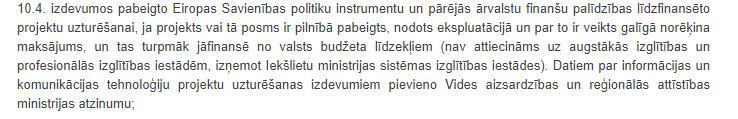 Pašvaldību projektu gadījumā šī kārtība ir attiecināma uz to uzturēšanas izmaksu daļu, par ko ir vienošanās, ka to apmaksā valsts (valsts deleģēto funkciju izpildei utml.). Puses vienojas:Pēc projektu noslēgšanas Ventspilij un Rīgai iesniegt VARAM saskaņojumam pamatotu pieprasījumu par uzturēšanas izmaksu daļu, kuras saturs atbilst lēmumiem par uzturēšanas izmaksu sadalījumu starp pašvaldībām un valsti. VARAM pēc saskaņošanas virzīs šos pieprasījumus atbilstoši 2012.gada 11.decembra Ministru kabineta noteikumu  Nr.867 “Kārtība, kādā nosakāms maksimāli pieļaujamais valsts budžeta izdevumu kopapjoms un maksimāli pieļaujamais valsts budžeta izdevumu kopējais apjoms katrai ministrijai un citām centrālajām valsts iestādēm vidējam termiņam”  noteiktajai kārtībai. 6.	Nākamā plānošanas perioda (2021‒2027) ERAF finansējuma piešķiršana pašvaldību IKT projektam (-tiem)LPS:Punktu papildināt ar atveseļošanās un noturības mehānisma finansējumu, lai īstenotu pašvaldību IKT koplietošanas infrastruktūras un pakalpojumu digitalizācijas un IKT pārvaldības mehānisma izveidi.LPS piedāvā realizēt šādas aktivitātes, balstoties uz iepriekšējo ES finansēto projektu nodevumiem:Pašvaldību koplietošanas IKT infrastruktūras un pakalpojumu izveide/attīstība;Datu apmaiņas procesu starp tiešās valsts pārvaldes iestādēm un pašvaldībām optimizācijai;Pašvaldību informācijas sistēmu pārveidei par atvērtā koda risinājumiem;Pašvaldību līdzdalības budžeta vienotas platformas izveidei.Lūgt VARAM iesaistīties un atbalstīt pašvaldību iesaisti ANM aktivitātēs uzņēmējdarbības, izglītības un sakaru tīklu attīstības jomā, sevišķi akcentējot reģionālo dimensiju.Ja iespējams pašvaldību projektu finansējums no ERAF, tad to nosacījumus, aktivitātes un īstenošanu apspriest kopējās darba grupās starp VARAM un LPS.	VARAM:	Atjaunošanas un noturības mehānisma plāns paredz divu veidu atbalstu pašvaldību procesu un pakalpojumu digitalizācijai:a)	Attīstot nacionālās koplietošanas platformas to izmantotāji būs arī pašvaldību iestādes, attiecīgi pieslēdzot pašvaldību atbalsta sistēmu platformas. b)	Paredzot tiešu atbalstu pašvaldību koplietošanas risinājumu attīstībai. Šobrīd indikatīvi pašvaldībām tieši paredzētais atbalsts paredzēts ~ 25 milj. euro apmērā. Atbalsts paredzēts tādiem risinājumiem kā: Pašvaldību pakalpojumu digitalizācijai,Pašvaldību dokumentu un uzdevumu aprites digitalizācijai,Pašvaldību IKT atbalsta procesu centralizācijai,Pašvaldību pakalpojum un atbalsta procesu pielāgošanai ATR.Attiecībā uz ERAF finansējumu, nākamajā periodā paredzēts saglabāt esošā perioda kārtību – paredzot uzsvaru uz centrālo platformu un koplietošanas spēju attīstību, kuru prasību definēšana, notiktu ciešā sadarbībā ar pašvaldībām. Atsevišķos gadījumos izvērtējot iespēju un atbilstību pašvaldību kompetenču centru būt kā sadarbības partneriem projektu īstenošanā.  Puses vienojas:Plānotās aktivitātes pirms to uzsākšanas un ieviešanas gaitā, apspriest ar pašvaldību pārstāvjiem, izmantojot LPS piedāvātās darbu grupu platformas.7. Reģionālā attīstība un plānošana:7.1 administratīvie reģioni, to funkcijas un reģionālā attīstība, tās īstenošanas atbalsts, t. sk. Reģionālās politikas pamatnostādņu īstenojamie pasākumi, t.sk. reģionālo centru izvērtējumsLPS:2021.gada nogalē VARAM sagatavoja konceptuālo ziņojumu "Par administratīvo reģionu izveidi", kas no LPS puses netika saskaņots un iesniedz to MK. Līdz šim šis ziņojums valdībā nav skatīts.LPS atzinumos ir pausts viedoklis, par kuru ir jāturpina diskusija, izstrādājot likumu par administratīvajiem reģioniem, kā to paredz  “Administratīvo teritoriju un apdzīvoto vietu likums”LPS uzskata, ka, veidojot administratīvos reģionus, jāizveido institucionālais un finansiālais pamats:a) pārmērīgas darbaspēka un citu resursu koncentrācijas novēršanai galvaspilsētas metropoles reģionā, b) aktīvākai citu reģionu iedzīvotāju un uzņēmēju iesaistīšanai sekmīgā konkurencē ar citiem pasaules reģioniem. Lai to panāktu, jāveido institucionālo un finansēšanas sistēmas tā, lai administratīvie reģioni pakāpeniski izpildītu šo misiju un pirms likumprojekta gatavošanas jāatrisina šādi jautājumi:1)	Noteikt tādu juridisko statusu, kas ļautu nākotnē būtiski pārsniegt pašreizējo plānošanas reģionu kompetenci, nododot tam ne vien atsevišķus, šaurus dažādu nozaru valsts funkcijās ietilpstošus pārvaldes uzdevumus, un atsevišķus pašvaldību funkcijās ietilpstošus pārvaldes uzdevumus, bet arī autonomas funkcijas. 2)	Administratīvajam reģionam, kā atvasinātai publiskai personai, var būt kustamā un nekustamā manta, budžets, ko apstiprina lēmējinstitūcija. Nosakot pareizu juridisko statusu, var papildināt autonomo funkciju klāstu.3)	Noteikt administratīvā reģiona kompetenci tā, ka tās grupējums atbilstu Valsts pārvaldes likumā un jaunajā Pašvaldību likumprojektā ievērotajam dalījumam:a.	Pārvaldes uzdevumi valsts funkciju sastāvā;b.	Pārvaldes uzdevumi pašvaldības funkciju sastāvā;c.	Autonomās administratīvā reģiona funkcijas.Latvijas tiesību sistēmā pagaidām nav paredzētas dalītas atbildības funkcijas, kā tas ir starp ES un dalībvalstīm. Šādu funkciju ieviešana nozīmētu nepieciešamību būtiski pārstrādāt Valsts pārvaldes iekārtas likumu.4)	Lai administratīvie reģioni sekmīgi attīstītos, tiem jāiegūst nozaru ministriju, pašvaldību un iedzīvotāju uzticība. Tāpēc to robežām jābūt loģiskām un katram izprotamām, tiem arī jānodrošina Latvijai iespējas saglabāt pēc iespējas lielāku atbalstu no ES fondiem nākotnē:4.1. 	Lai iedzīvotāji uzticētos administratīvajiem reģioniem (arī aktīvi līdzdarbotos šo reģionu pārvaldīšanā), ir nepieciešama piederības sajūta. Pašlaik Saeimā izskatāmais Latviešu vēsturisko zemju likums veicinās piederību ar zemēm saistītajai kultūrtelpai. Tāpēc jācenšas pēc iespējas tuvināt dalījumu NUTS3 reģionos (administratīvo reģionu teritorijas) un dalījumu zemēs. Šim nosacījumam vislabāk atbilst 6 zemes, papildinot administratīvos reģionus ar Sēliju un piešķirot vēsturiskās zemes statusu Rīgas administratīvajam reģionam, izdalot to no Vidzemes. 4.2. LPS uzskata, ka sasaistot reģionu teritorijas ar latviešu vēsturiskajām zemēm, tieši kultūrvēsturiskā identitāte veicinās iedzīvotāju vēmi piedalīties sava reģiona attīstībā;5. Lai pašvaldības uzticētos administratīvajiem reģioniem, nekādā gadījumā tiem nedrīkst uzdot pašvaldību pārraudzības un kontroles funkcijas, ar kurām labi tiek galā valsts tiešās pārvaldes iestādes. Šo konceptuālo ierobežojumu jāietver likumprojektā.6. LPS uzskata, ka izvērtējot iespējamās administratīvo reģionu funkcijas, tās jāstrukturē, paredzot, kura būs tiešām pamatfunkcija un būtiski ietekmēs reģiona attīstību, nodalot tās no vienkāršotiem valsts pārvalde uzdevumiem.Izskatot Saeimā likumprojektu “Administratīvo teritoriju un apdzīvoto vietu likums”, gan LPS, gan deputāti savos priekšlikumos bija ietvēruši jautājumus par to, ka valstij veicot reformu, jānodrošina līdzsvarota reģionālā attīstība.Priekšlikumi: - par pašvaldību un novadu teritoriālā dalījuma vienību attīstības vērtēšanu,- valsts programmas attīstības centru atbalstam, paredzot finansēšanas avotus un finansēšanas kritērijus lielo pilsētu un novadu attīstības centru infrastruktūras attīstībai un līdzfinansējumu produktīvas uzņēmējdarbības piesaistīšanas atbalstam - valsts programmas nomales efekta mazināšanai novadu teritorijās, paredzot arī kritērijus, kas izmantojami ārpus katra novada administratīvā centra izmantojamo valsts līdzfinansējumu infrastruktūras attīstībai, produktīvas uzņēmējdarbības atbalstam un prasmīga cilvēkkapitāla piesaistīšanai,  netika atbalstīti kā šī likuma jautājumi, bet deputāti lēma, ka šos jautājumus VARAM ietvers citos likumos.Nosakot administratīvos centrus, kas lielākoties sakrīt ar attīstības centriem, šos centrus centās noteikt vienmērīgi pa Latvijas teritoriju. Starp pašreizējām 119 pašvaldībām pēc ekonomiskās attīstības ranga vairums no šiem centri atrodas ārpus labākajiem rādītājiem, īpaši ja vērtējam šajās teritorijās iekasētos nodokļus, darba algas, pašvaldību patstāvīgos ienākumus. Piemēram, ja centrs atrodas 116 vietā, tas nevarēs nodrošināt ekonomisko vilktspēju apkārtējā teritorijā.Būtiski likt uzsvaru tieši uz produktīvu uzņēmējdarbību ar augstu pievienoto vērtību. Citādi ATR mērķus nevarēs sasniegt.Ir svarīgi atklāt katra centra esošās un potenciālās priekšrocības, tādēļ jārada finanšu avoti, kas veicinātu centru izaugsmi pēc ATR reformas.Ne mazāk svarīgi, lai valsts no savas puses uzņemtos zināmu atbildību par nomales efekta samazināšanu pēc ATR reformas. Svarīga ir nevienlīdzības mazināšana reģionos un kādi ir paredzēti nomales efekta mazināšanas pasākumi. ATR jautājumā un dažādu finanšu līdzekļu piešķiršanā svarīgs termins būs funkcionālās teritorijas, kur pamata rādītājs ir novada administratīvā centra sasniedzamība, kas nevar būt ilgāka par 40 min. Kādi ir pamata uzstādījumi funkcionālām teritorijām un apzinātie riski? Kādas aktivitātes plānotas, lai uzlabotu piekļuvi valsts un pašvaldību sniegtajiem pakalpojumiem (t.sk. izglītības iestāžu tīkla sakārtošanas kontekstā, veselības, kultūras, sociālo u.c. pakalpojumu sasniedzamībai) teritorijām kas būs ārpus funkcionālām teritorijām esošas pašvaldības.	VARAM:Izskatot informatīvo ziņojumu “Par plānošanas reģionu darbības pilnveidošanu”, MK pieņēma lēmumu, kas paredz EM, FM, IeM, IzM, KM, LM, SM, TM, VM un ZM līdz 01.04.2020. iesniegt VARAM sākotnējos priekšlikumus par to, kādu kompetenci vai uzdevumus ministrija būtu gatava nodot plānošanas reģioniem, norādot finansējuma avotus. Attiecīgi VARAM ir apkopojusi un izvērtējusi ministriju priekšlikumus. Pamatojoties uz nozaru ministriju sniegtajiem priekšlikumiem, VARAM ir sagatavojusi un 2020.gada decembrī iesniegusi izskatīšanai Ministru kabinetā konceptuālā ziņojuma  projektu "Par administratīvo reģionu izveidi".. Konceptuālajā ziņojumā ir sniegti priekšlikumi par reģionālā līmeņa iespējamām funkcijām un to izpildei nepieciešamo finansējumu, kā arī sniegti priekšlikumi reģionu pārvaldes modeļiem un teritorijām.Konceptuālais ziņojums šobrīd netiek virzīts izskatīšanai MK, ņemot vērā, ka nav politiskā vienošanās par jēgpilno funkciju nodošanu administratīvajiem reģioniem. Līdz ar to arī likumprojekts par administratīvajiem reģioniem šobrīd netiek izstrādāts un virzīts. 2021. gada 8. aprīlī VSS izsludināts MK noteikumu projekts “Noteikumi par plānošanas reģionu teritorijām” (VSS-317), paredzot salāgot plānošanas reģionu robežas ar jauno administratīvi teritoriālo iedalījumu, kā arī nosakot jaunas Rīgas plānošanas reģiona, Vidzemes plānošanas reģiona un Kurzemes plānošanas reģiona robežas atbilstoši konceptuālajā ziņojumā “Par administratīvo reģionu izveidi” atbalstītajam reģionu iedalījumam. Plānots, ka jaunās robežas stāsies spēkā 2021. gada 1. jūlijā. VARAM savas kompetences ietvaros sniegs reģioniem metodisku atbalstu un vadlīnijas, pielāgojoties darbam jaunajās teritorijās.Vienlaikus VARAM plāno gatavot priekšlikumu prioritāram pasākumam finansējuma piesaistei plānošanas reģionu funkciju kvalitatīvai izpildei, ņemot vērā, ka esošās funkcijas tiek paplašinātas, kā arī ievērojot inflācijas ietekmi uz plānošanas reģionu finanšu iespējām. Atbilstoši Administratīvo teritoriju un apdzīvoto vietu likuma pārejas noteikumu 29. punktā noteiktajam tiks sagatavots un līdz 2022. gada 1. maijam Saeimā iesniegts ziņojums par izmaiņām pašvaldību un administratīvo reģionu sociālekonomiskajā situācijā. Puses vienojas:Pirms likumprojekta “Par administratīvajiem reģioniem” izstrādes darba grupas izdiskutēt jautājumus par to funkcijām, finansējumu un to juridisko statusu.VARAM sagatavos sanāksmi par funkcionālo teritoriju lomu ANM un daudzgadu finanšu līdzekļu piešķiršanā, piesaistot plānošanas reģionus un LPS, lai izstrādātu papildus atbalsta instrumentus infrastruktūras sakārtošanā lauku teritorijās, VARAM  un  LPS sniedz priekšlikumus Zemkopības ministrijai Latvijas Lauku programmas 2021-2027.g. ietvaros.Esošo sadarbības formātu ietvaros turpināt diskusiju un rast risinājumu līdzsvarotai visu  pašvaldību administratīvo teritoriju attīstībai.VARAM aktualizēt katra attīstības centra esošās un potenciālās priekšrocības.Pēc pašvaldību vēlēšanām izveidot darba grupu ar pašvaldību līdzdalību jautājumā par administratīvo reģionu izveidošanu saistībā ar Latvijas dalījuma NUTS2 reģionos maiņu.8.Dažādi:8.1. par atbalstu ūdensapgādes un kanalizācijas pieslēgumiem mājsaimniecībāsLPS:Pašlaik vairāk kā 40 Latvijas pašvaldībās ir sagatavoti un apstiprināti saistošie noteikumi par pašvaldību atbalstu/līdzfinansējumu nekustamā īpašuma pieslēgšanai centralizētajai ūdensapgādes un/vai kanalizācijas sistēma. Pašvaldības, ņemot vērā finansiālās iespējas, administratīvo kapacitāti, ūdenssaimniecības uzņēmumu iespējas un citus faktorus, ir izstrādājušas dažādus pieslēgumu izveides atbalsta/līdzfinansējumu modeļus.Šobrīd daļā pašvaldību pieslēgumu problēmas risinājumu vēl vairāk saasina Konkurences padomes (KP) nostāja, kas aicina atbilstošajās pašvaldības organizēt no šobrīd saistošajos noteikumos paredzētās kārtības atšķirīgu kārtību pieslēgumu centralizētajiem ūdenssaimniecības tīkliem izbūvei gadījumos, kad pieslēgumu izbūvi daļēji finansē arī pati privātpersona, piemēram, organizējot publisko iepirkumu vai nodrošinot iespēju privātpersonai pašai izvēlēties būvniecības pakalpojumu sniedzēju.KP ieskatā gadījumos, kad pieslēgumu izbūvi daļēji finansē pati privātpersona, pašvaldībai nebūtu jāizmanto in-house princips, ko KP jau iepriekš ir skaidrojusi, piemēram, Konkurences neitralitātes izvērtēšanas vadlīnijās. Attiecīgi in-house principu būtu pamatoti izmantot, ja pastāv tirgus nepilnība, kas paredz, gadījumos, kad pieslēgumu izbūvei tiek saņemts pašvaldības līdzfinansējums, privātpersona nav tiesīga izvēlēties pieslēguma projektētāju un būvdarbu veicēju, un visus ar pieslēgumu realizēšanu saistītos darbus.Pašvaldību pieredze šī jautājuma risināšanā ir dažāda, kā arī, atkarībā no pielietotā atbalsta sniegšanas modeļa/kārtības, būtiski atšķiras arī vidējās pieslēgumu izbūves izmaksas.Lai rastu piemērotākos un efektīvākos risinājumus VARAM sadarbībā ar LPS un pašvaldībām jau organizēja pirmo tikšanos starp VARAM, KP, Valsts kontroli un Valsts ieņēmumu dienestu.VARAM:Lai arī ES tiesību akti notekūdeņu apsaimniekošanas jomā (Direktīva 91/271/EEK) nenosaka konkrētus mērķlielumus pieslēgumu ierīkošanai, no to mērķiem izriet nepieciešamība lielākajās pilsētās (t.s. aglomerācijās) pēc iespējas lielāku notekūdeņu apjomu savākt un attīrīt centralizēti. Jāņem vērā, ka Eiropas Komisija ir uzsākusi Direktīvas 91/271/EEK pārskatīšanu, norādot, ka 2022. gada pirmajā ceturksnī plāno nākt klajā ar direktīvas grozījumu projektu. Konkrēts grozījumu saturs pašlaik nav zināms, tomēr Komisija indikatīvi ir norādījusi, ka starp risināmām problēmām ir neatbilstoši apsaimniekotu decentralizēto kanalizācijas sistēmu, mazo apdzīvoto vietu (ar CE mazāku par 2000) un centralizētajiem tīkliem nepieslēgto ēku radītais piesārņojums. No šī gada 28. aprīļa līdz 21. jūlijam Komisija organizē tiešsaistes sabiedrisko apspriešanu par Direktīvas 91/271/EEK pārskatīšanas nepieciešamību (sk. https://ec.europa.eu/info/law/better-regulation/have-your-say/initiatives/12405-Water-pollution-EU-rules-on-urban-wastewater-treatment-update-_en ), tajā viedokli izteikt aicināts ikviens interesents. Šī gada beigās VARAM plāno sākt darbu pie grozījumiem Ūdenssaimniecības pakalpojumu likumā, cita starpā, ar tiem paredzēts likumā iekļaut nosacījumus arī par administratīvo atbildību. Pašlaik VARAM neplāno papildu grozījumus tiesību aktos saistībā ar līdzfinansējumu pieslēgumu ierīkošanai. Pēc šī gada 22. aprīlī notikušās sanāksmes ar LPS, Konkurences padomes, Valsts ieņēmumu dienesta un Valsts kontroles pārstāvjiem, VARAM apņēmās sagatavot vadlīnijas saistošo noteikumu izstrādei par līdzfinansējuma piešķiršanu pieslēgumu centralizētajiem ūdenssaimniecības tīkliem ierīkošanai. Puses vienojasVARAM sadarbībā ar atbildīgajām institūcijām izvērtēt iespējamos risinājumus, lai pašvaldības līdzfinansējuma saņēmējiem neveidotos nodokļu parāds, kas mazinātu interesi par līdzfinansējumu un apgrūtinātu vides mērķu sasniegšanu. VARAM izvērtēt iespējas sagatavot vadlīnijas saistošo noteikumu izstrādei par līdzfinansējuma piešķiršanu pieslēgumu centralizētajiem ūdenssaimniecības tīkliem ierīkošanai. 8.2. LPS nosauc aktuālos un neatrisinātos jautājumus saistībā ar jaunām ES regulām un direktīvām, kontekstā ar Atjaunošanas un noturības mehānismu  LPS:Aktuāli jautājumi, par kuriem, pēc abu pušu vienošanās, ir nepieciešamas papildus diskusijas:Pašvaldības lomas stiprināšana klimatneitrālas ekonomikas izveidē un pārejā uz zaļu ekonomiku, kam nepieciešami sekojoši atbalsta pasākumi:1.1. atbalsta pasākumi tīras elektroenerģijas ražošanas un pašpatēriņa veicināšanai, t.sk. zaļās industriālās teritorijas attīstība pie lieliem AER parkiem;1.2. MK noteikumu izstrāde nosakot kritiski svarīgus robežlielumus lielu AER parku būvniecības un ekspluatācijas stadijās; 1.3. aprites ekonomikas principu iedzīvināšana;1.4. inovāciju iepirkums kā līdzeklis nacionālas industrijas atbalstam.Papildus finanšu līdzekļu piešķiršana uzņēmējdarbības attīstībai nepieciešamās inženiertehniskās infrastruktūras izbūvei.Papildus finansējums pirmskolas izglītības iestādēm, lai nodrošinātu kvalitatīvu, kompetencēs balstītu, iekļaujošu un teritoriāli vienmērīgi pieejamu izglītību.Puses vienojas:Pieņemt informāciju zināšanai, jautājumu izskatīšanai veidot Darba grupas.Sarunas beidz: plkst. 10:16Vides aizsardzības un reģionālās				Latvijas Pašvaldību savienībasattīstības ministrs						    priekšsēdis Artūrs Toms Plešs						Gints Kaminskis__________________________				_________________________